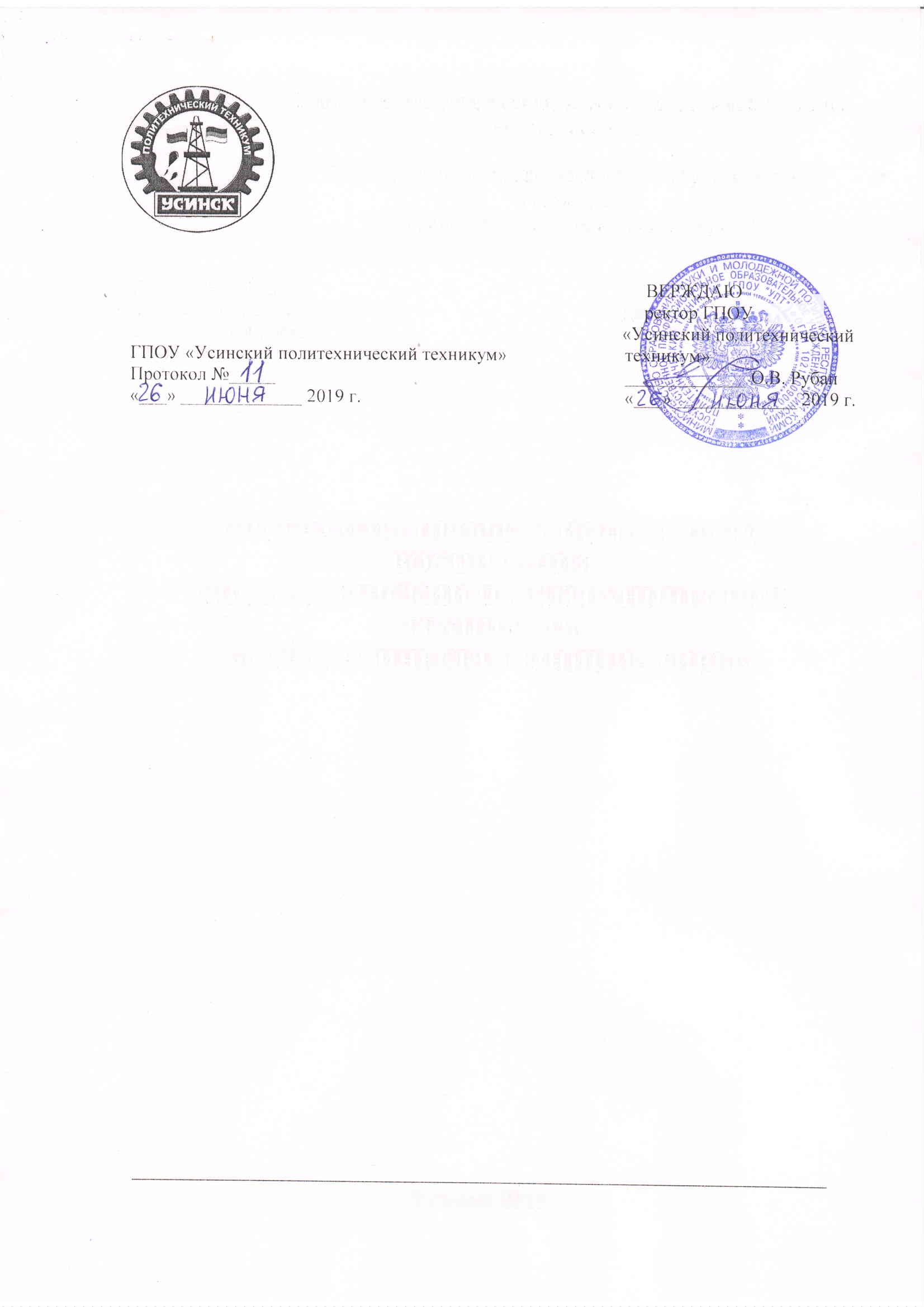 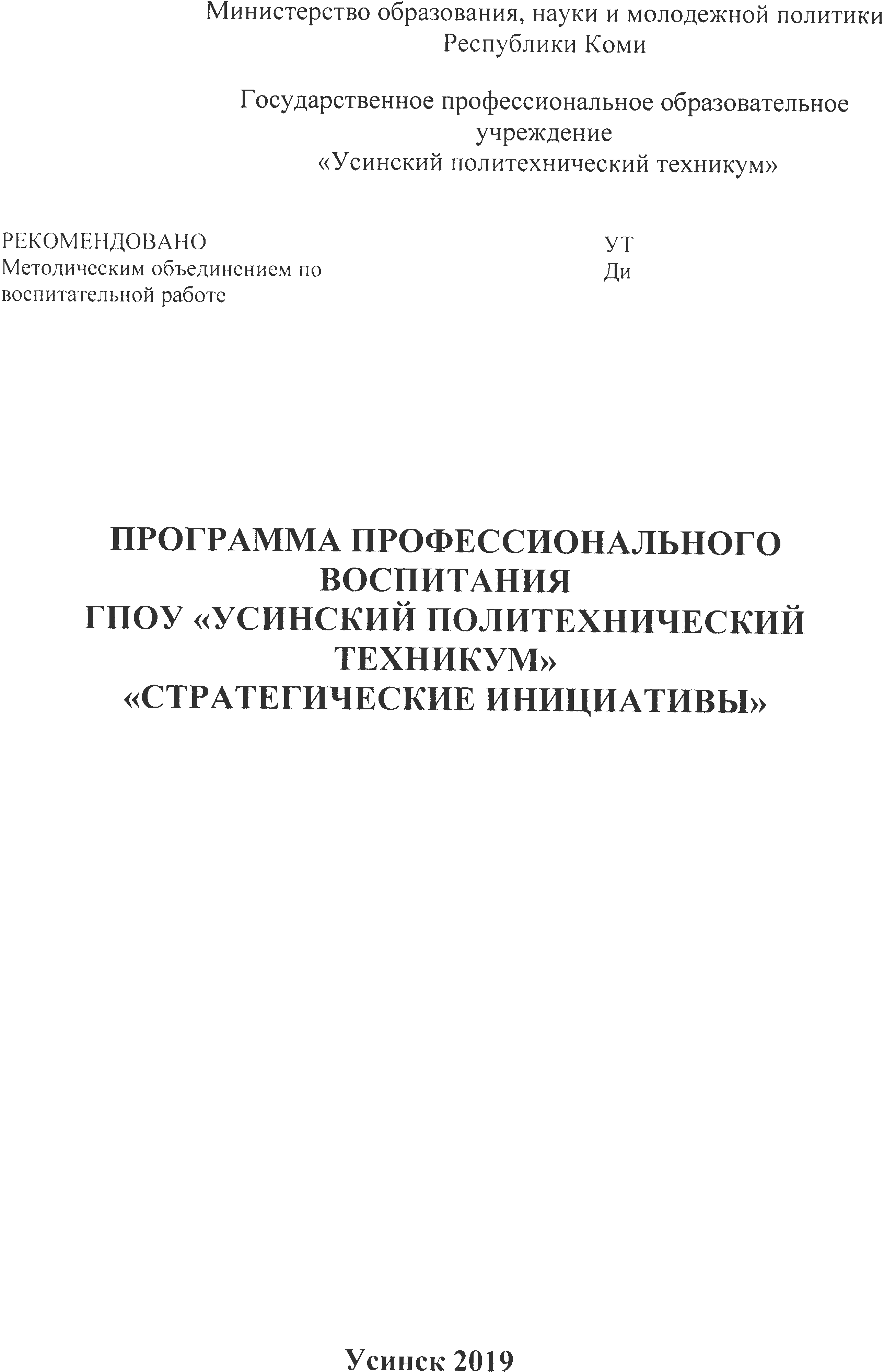 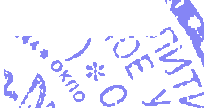 ОГЛАВЛЕНИЕВВЕДЕНИЕФедеральный закон «Об образовании в Российской Федерации» определяет воспитание как деятельность, направленную на развитие личности, создание условий для самоопределения и социализации обучающегося на основе социокультурных, духовно- нравственных ценностей и принятых в обществе правил и норм поведения в интересах человека, семьи, общества и государства.Профессиональное воспитание составляет часть общей системы воспитания, формирующей отношения в сфере «Человек-профессия», и является сложным процессом воздействия на личность, на его мастерство и нравственный облик, интересы. Оно способствует умственному развитию, охватывает всю совокупность элементов обучения, воспитания и трудовой подготовки.Термин «профессиональное воспитание» появился в научно-педагогической литературе в начале 1960-х гг. с изданием монографии А.П. Веселова, в которой рассматривалась профессиональная подготовка рабочих в профессионально-технических училищах.1 В последующих публикациях профессиональное воспитание стало трактоваться как «формирование положительного отношения к профессии и развитие качеств личности, способствующих производительности труда и удовлетворенности профессиональным выбором».2 В монографии Н.Н. Дьяченко (1978 г.) профессиональное воспитание молодежи рассматривается как составная часть образования в целом и должно быть нацелено на формирование профессиональных и моральных качеств, необходимых для успешной деятельности в конкретной области труда.3Развитие профессионального воспитания является сегодня актуальной задачей в достижении высокой эффективности системы профессионального образования РФ и Республики Коми (РК). Решение этой задачи требует опоры на такие управленческие механизмы, которые облегчают перевод ПОО в эффективный режим работы и позволяют сделать это максимально оперативно. Одним из таких механизмов является проектное управление.В соответствие с ГОСТ Р54871-2011 («Проектный менеджмент. Требования к управлению программой») Программа профессионального воспитания ГПОУ «Усинский политехнический техникум» (далее – Программа) – это совокупность взаимосвязанных1 Веселов А.П. Профессиональное воспитание в СССР: очерки по истории среднего и низшего профтехобразовании. М., 19612 Дворовенко А.А. Отношение учащихся к профессии и задачи профессиональноговоспитания // Труды лаборатории социально-педагогических проблем профессиональной ориентации учащейся молодежи. Кемерово, 1971. Вып.1., с. 85-94.3 Дьяченко Н.Н. Профессиональное воспитание молодежи. М., 1978.проектов и другой деятельности, направленных на достижение общей цели и реализуемых в условиях общих ограничений.Структурное построение Программы как документа планирования профессионального воспитания определяется процессом ее разработки, который предполагает выполнение следующих содержательных этапов: − анализ (диагностика состояния воспитательной деятельности, изучение внешних и внутренних факторов, определяющих развитие направлений воспитательной деятельности, SWOT-анализ);целеполагание (определение и утверждение цели и задач);планирование (определение сроков и механизмов достижения цели и задач, распределение ответственности за реализацию Программы).Основную правовую базу, регламентирующую разработку Программы составляют:Конституция Российской Федерации (принята всенародным голосованием 12.12.1993) (с учетом поправок, внесенных Законами РФ о поправках к Конституции РФ от 30.12.2008 №6-ФКЗ, от 30.12.2008 №7-ФКЗ, от 05.02.2014 №2-ФКЗ, от 21.07.2014 №11- ФКЗ).Конституция Республики Коми от 17 февраля 1994 г. (с изменениями и дополнениями).Всеобщая декларация прав человека (издательство ЮНЕСКО, принята 10.12.1948).Рекомендация о воспитании в духе международного взаимопонимания, сотрудничества и мира и воспитания в духе уважения прав человека и основных свобод (издательство ЮНЕСКО, принята 19.11.1974).Конвенция о защите прав человека и основных свобод ETS № 005 (Рим, 4 ноября 1950 г.) (с изменениями и дополнениями).Конвенция о правах ребенка (одобрена Генеральной Ассамблеей ООН 20.11.1989) (вступила в силу для СССР 15.09.1990, Конвенция ратифицирована Постановлением ВС СССР от 13.06.1990 №1559-I).Конвенция ООН о правах инвалидов, принята резолюцией 61/106 Генеральной Ассамблеи от 13 декабря 2006 года.Гражданский кодекс Российской Федерации (принят30 ноября 1994 года № 51-ФЗ).Семейный кодекс Российской Федерации от 29.12.1995 № 223-ФЗ (ред. от 03.08.2018) (с изм. и доп., вступ. в силу с 01.01.2019).Федеральный закон «Об образовании в Российской Федерации» от 29.12.2012 №273.Федеральный закон "Об основных гарантиях прав ребенка в Российской Федерации» от 24.07.1998 №124-ФЗ (последняя редакция - от 27.12.2018 №562-ФЗ).Стратегия развития воспитания в Российской Федерации на период до 2025 года (распоряжение Правительства РФ от 29.05.2015 №996-р).Федеральный закон «О стратегическом планировании в Российской Федерации» от 28.06.2014 г. №172-ФЗ (последняя редакция - от 31.12.2017 №507-ФЗ).Федеральный закон от 11 августа 1995 года №135-ФЗ «О благотворительной деятельности и благотворительных организациях» (ред. 5.02.2018 «О благотворительной деятельности и добровольчестве (волонтерстве)»;Государственная программа Российской Федерации «Развитие образования» на 2018–2025 годы».Государственная программа «Патриотическое воспитание граждан Российской Федерации на 2016-2020 годы».Основы государственной молодежной политики Российской Федерации в период до 2025 года (Распоряжение Правительства РФ от 29.11.2014 №2403-р).О национальных целях и стратегических задачах развития Российской Федерации на период до 2024 года (Указ Президента Российской Федерации от 07.05.2018№204).Концепция духовно – нравственного развития и воспитания личности гражданина		России;	http://mosmetod.ru/metodicheskoe-prostra№stvo/№achal№aya- shkola/i№klyuziv№oeobrazova№ie/fgos/ko№tseptsiya-dukhov№o-№ravstve№№ogo-razvitiya- i-vospita№iya-lich№ostigrazhda№i№a-rossii.htmlКонцепция развития добровольчества (волонтерства) в Российской Федерации до 2025 года (Распоряжение Правительства РФ от 27 декабря 2018 г. №2950- р).Государственная программа Российской Федерации «Развитие образования на 2013-2020 годы. Подпрограмма 1 «Развитие профессионального образования» (ред. от 26.10.2012).Федеральный закон от 24 ноября 1995 г. №181-ФЗ «О социальной защите инвалидов в Российской Федерации».Федеральный закон от 07.06.2017 №116-ФЗ «О внесении изменений в Федеральный закон «О социальной защите инвалидов в РФ» (принят ГД ФС РФ 24.05.2017).Десятилетие детства: 2018 – 2027 гг. (Указ Президента Российской Федерации №240 от 29 мая 2017 года).Федеральный закон «О дополнительных гарантиях по социальной поддержке детей-сирот и детей, оставшихся без попечения родителей» от 21.12.1996№159-ФЗ (последняя редакция).Федеральный закон «Об образовании лиц с ограниченными возможностями здоровья»; https://doori№world.ru/zako№odatelstvo/80-federal№yj-zako№-qob-obrazova№ii- licz-sogra№iche№№ymi-vozmozh№ostyami-zdorovyaq-Концепция долгосрочного социально-экономического развития Российской Федерации до 2020 года (распоряжением Правительства Российской Федерации от 17 ноября 2008 г. №1662-р).Прогноз долгосрочного социально-экономического развития РФ на период до 2030 года; Министерство экономического развития РФ.Стратегии социально-экономического развития Российской Федерации до 2035 г. (проект) Минэкономразвития России: http://gasu.gov.ru/strategy-2035/.Федеральные государственные образовательные стандарты среднего профессионального образования.СанПиН 2.4.3.1186-03 «Учреждения начального профессионального образования. Санитарно-эпидемиологические требования к организации учебно- производственного процесса в образовательных учреждениях начального профессионального образования».Об организации проектной деятельности в Правительстве Российской Федерации (постановление Правительства РФ от 31.10.2018 г. №1288; последняя редакция– от 03.01.2019 №1).ГОСТ Р 54871-2011 Проектный менеджмент. Требования к управлению программой. Приказ Федерального агентства по техническому регулированию и метрологии от 22 декабря 2011 г. №1582-ст. – М.: Стандартинформ, 2012.ГОСТ Р 54870-2011 Проектный менеджмент. Требования к управлению портфелем проектов. Приказ Федерального агентства по техническому регулированию и метрологии от 22 декабря 2011 г. №1582-ст. – М.: Стандартинформ, 2012.ГОСТ Р 54869-2011 Проектный менеджмент. Требования к управлению проектом. Приказ Федерального агентства по техническому регулированию и метрологии от 22 декабря 2011 г. № 1582-ст. – М.: Стандартинформ, 2012.ГОСТ Р 51897-2002 «Менеджмент риска. Термины и определения».ГОСТ Р ИСО 21500-2014 Руководство по проектному менеджменту.Об утверждении Совета при Президенте РФ по стратегическому развитию и приоритетным проектам (Указ Президента РФ от 30.06.2016 №306) .О правилах разработки, реализации и оценки эффективности пилотных государственных программ, переводимых на механизмы проектного управления. (Постановление Правительства РФ №1242 от 12 октября 2017 г.)План мероприятий по развитию проектной деятельности в Правительстве России на 2018 год (распоряжение от 25 января 2018 года №80-р).Материалы	официального	портала	Правительства	РФ; http://gover№me№t.ru/orders/selectio№/401/Закон Республики Коми «Об образовании» от 06 октября 2006 года № 92-РЗ (с изменениями на 1 ноября 2018 года).О защите прав детей в Республике Коми (в ред. Закона РК от 04.12.2000№64-РЗ) (утратил силу на основании Закона Республики Коми от 28.06.2005 №62-РЗ).Концепция молодежной политики в Республике Коми до 2020 года;Государственная программа Республики Коми «Развитие образования», утвержденная Постановлением Правительства Республики Коми от 28.09.2012 №411 (ред. 31.01.2019);Паспорт подпрограммы «Развитие системы профессионального образования в Республике Коми» // Государственная программа Республики Коми «Развитие образования», утвержденная Постановлением Правительства Республики Коми от 28.09.2012 № 411 (ред. 31.01.2019);Приказ Министерства образования, науки и молодежной политики Республики Коми от 28.12.2018 №505-п «Об утверждении Комплексного плана действий по реализации Государственной программы Республики Коми «Развитие образования» на 2019 год и плановый период 2020 и 2021 годов»;Приказ Министерства образования, науки и молодежной политики Республики Коми от 14.12.2017 №1087 «Об утверждении Комплексного плана действий по реализации Государственной программы Республики Коми «Развитие образования» на 2018 год и плановый период 2019 и 2020 годов»;Положение о проектных офисах в Республике Коми (распоряжение Правительства Республики Коми от 04.04.16 №127-р).О государственной информационной системе управления проектами в Республике Коми (Постановление Правительства Республики Коми от 04 октября 2017 года № 532).О некоторых вопросах в сфере проектного управления Республики Коми. (Постановление Правительства Республики Коми от 23 октября 2017 года №556).Устав Государственного профессионального образовательного учреждения«Усинский политехнический техникум» – г. Сыктывкар, 2013.Программы внеурочной деятельности ГПОУ «Усинский политехнический техникум».- Усинск: ГПОУ «Усинский политехнический техникум», 2017.Положения ГПОУ «Усинский политехнический техникум». – Усинск: ГПОУ«Усинский политехнический техникум»СТРУКТУРА ПРОГРАММЫ ПРОФЕССИОНАЛЬНОГО ВОСПИТАНИЯ ГПОУ «УСИНСКИЙ ПОЛИТЕХНИЧЕСКИЙ ТЕХНИКУМ»Анализ среды и предпосылки реализации ПрограммыАнализ внешней и внутренней среды. SWOT-анализ сложившейся подсистемы профессионального воспитания в ПОО.На основании SWOT-анализ внешней и внутренней среды техникума, выделены предпосылки реализации Программы: возможности, угрозы, сильные и слабые стороны.Возможностями для реализации Программы стали:активное внедрение в РФ и РК проектного управления;развитие	техники,	педагогических,	информационных,	технологий,	технологий управления проектами, наставничества в РФ, РК;разработаны профессиональные стандарты;наличие федеральных и региональных программ и проектов, предусматривающих финансирование на конкурсных условиях воспитательной деятельности ПОО;сформирована	нормативно-правовая,	методическая	и	информационная	база осуществления профессионального воспитания в ПОО на уровне РФ и РК;готовность социальных партнёров сотрудничать (ООО «РН-Северная Нефть»)акцентирование внимание государства и общества на вопросы профвоспитания обучающихся;наличие у работодателей и общества потребности в выпускниках ПОО, способных быстро социализироваться и вливаться в профессиональное сообщество;наличие возможности доступа к изучению передового опыта профвоспитания на информационных порталах центральных ВУЗов, ОО;Наличие в РФ и РК разнообразных программ обучения по вопросам воспитании.Возможными угрозами считаем:нестабильность внешней социально-экономической среды функционирования ПОО;недостаточность финансирования ПОО в части организации воспитательной работы;низкая	включенность,	отсутствие	заинтересованности	родителей	(законных представителей) в результатах воспитания, обучения учащихся;агрессивная Интернет-среда, оказывающая негативное влияние на молодежь;миграционный отток из РК;увеличение количества контрольно-надзорных процедур;Слабые стороны:недостаточная оснащенность внеучебного процесса и внеурочной деятельности в ПОО необходимыми помещениями, оборудованием, МТБ и др.;высокий процент морального и физического износа фондов (общежития, учебного здания, оборудования);низкий показатель количества родителей, вовлекаемых техникумом в совместные проекты внеучебного социального характера;большая	загруженность	педагогических	работников	мешает	полноценно	вести воспитательную работу;низкая мотивация педагогических работников к внедрению инновационных форм воспитания;недостаток опыта разработки и реализации проектного управления и деятельности в техникуме;неготовность ПОО к изменениям, переходу к проектной деятельности.Сильные стороны:сформирована успешная подсистема воспитания;сформирована информационная база осуществления профессионального воспитания в техникуме;рост вовлеченности обучающихся в мероприятия воспитательного характера по направлениям: студенческое самоуправление, гражданско-патриотическое, культурно- творческое, спортивное и здоровьесберегающее воспитание;сформированность в техникуме значительного количества традиций, опыта организации воспитания в процессе обучения;стабильный педагогический коллектив;наличие групповых активов, лидеров групп, студенческого совета;Возможность получения обучающимися дополнительного профессионального образования в стенах техникума по отдельным направлениям;собственная столовая и студенческое общежитие. Заинтересованные стороны ПрограммыКонцептуальные основы ПрограммыПринципы, заложенные в основу Программы.Программа профессионального воспитания ГПОУ «Усинский политехнический техникум» «Стратегические инициативы» (далее – Программа) – нормативно-правовой документ, представляющий стратегию и тактику развития работы колледжа по вопросам профессионального воспитания студентов, является основным документом для планирования и принятия решений по воспитательной работе. Опираясь на фундаментальные ценности, коллектив техникума формирует воспитательную среду и становится для будущих специалистов культурным, учебным, научным, профессиональным, молодежным центром на время обучения. В центре воспитательного пространства – личность обучающегося. Преподаватели, специалисты решают воспитательные задачи через учебную деятельность: содержание учебной дисциплины, методику преподавания, добросовестное отношение к своим обязанностям, желание помочь каждому студенту, уважительное отношение к обучающимся, умение понять и выслушать каждого, а также заинтересованность в успехах обучающихся, объективность в оценке знаний, широту эрудиции, внешний вид, честность, наличие чувства юмора, что оказывает влияние на воспитание личности обучающихся. Большое влияние на воспитание обучающегося оказывает внеурочная деятельность: классные часы, экскурсии, круглые столы, диспуты и т.д. Программа является документом, открытым для внесения изменений и дополнений. Ход работы по реализации Программы анализируется на заседаниях Педагогического совета, Советов МО классных руководителей (кураторов), Студенческого Совета. Корректировка Программы осуществляется в конце учебного года (июнь). Ответственность за реализацию Программы несет заместитель директора по учебно-воспитательной работе.Программа	состоит	из	проектов	по	основным	направлениям	воспитательной деятельности:развитие карьеры,молодежное предпринимательство,студенческое самоуправление,гражданско-патриотическое воспитание,культурно-творческое воспитание,спортивное и здоровьесберегающее воспитание,экологическое воспитание.В основу разработки Программы заложены следующие принципы планирования:Принцип единства и целостности (означает единство принципов и методологии организации и функционирования системы планирования, единство порядка осуществления планирования и формирования отчетности о реализации документов планирования техникума);Принцип сбалансированности (означает согласованность и сбалансированность документов планирования по приоритетам, целям, задачам, мероприятиям, показателям, финансовым и иным ресурсам и срокам реализации);Принцип результативности и эффективности (означает, что выбор способов и методов достижения целей профессионального воспитания должен основываться на необходимости достижения заданных результатов с наименьшими затратами ресурсов в соответствии с документами планирования);Принцип ответственности участников планирования (означает, что участники планирования несут ответственность за своевременность и качество разработки и корректировки документов планирования, осуществления мероприятий по достижению целей развития и за результативность и эффективность решения задач развития в пределах своей компетенции в соответствии с законодательством РФ);Принцип прозрачности (открытости) планирования (означает, что документы планирования, за исключением документов или их отдельных положений, в которых содержится информация, относящаяся к государственной, коммерческой, служебной и иной охраняемой законом тайне, подлежат официальному опубликованию);Принцип реалистичности (означает, что при определении целей и задач профессионального воспитания участники планирования должны исходить из возможности достижения целей и решения задач в установленные сроки с учетом ресурсных ограничений и рисков);Принцип ресурсной обеспеченности (означает, что при разработке и утверждении (одобрении) документов планирования, разрабатываемых в рамках планирования и программирования, должны быть определены источники финансового и иного ресурсного обеспечения мероприятий, предусмотренных этими документами, в пределах ограничений, определяемых документами планирования);Принцип измеряемости целей (означает, что должна быть обеспечена возможность оценки достижения целей и задач профессионального развития с использованием количественных и (или) качественных целевых показателей, критериев и методов их оценки, используемых в процессе планирования);Программно-целевой принцип (означает определение приоритетов и целей профессионального воспитания, разработка взаимоувязанных по целям, срокамреализации программ и проектов техникума и определение объемов и источников их финансирования).Целью программы является обеспечение успешного профессионального воспитания личности студента – всесторонне развитого человека, способного реализовать себя в современном обществе и приумножить культурные ценности.Задачи:Создать условия для формирования представлений об эстетических идеалах и ценностях, развития индивидуальных предпочтений в области культуры и искусства;Сформировать культуру здорового образа жизни, ценностные представления о физическом, духовном и нравственном здоровье;Сформировать   экологическую   культуру,	грамотность, стремление к участию в природоохранной деятельности;Развить студенческое самоуправление как форму инициативной, самостоятельной, общественной деятельности студентов;Популяризировать предпринимательскую деятельность среди обучающихся;Сформировать высокий уровень притязаний в развитии карьеры;Выработать осознанную гражданскую позицию и самосознание, проявляющиеся в ценностном отношении к личности, обществу и государству.Цель, задачи и результаты Программы.Целью программы является обеспечить успешное профессиональное воспитание личности студента – всесторонне развитого человека, способного реализовать себя в современном обществе и приумножить культурные ценности.Задачи:Создать условия для формирования представлений об эстетических идеалах и ценностях, развития индивидуальных предпочтений в области культуры и искусства;Сформировать культуру здорового образа жизни, ценностные представления о физическом, духовном и нравственном здоровье;Сформировать экологическую культуру, грамотность, стремление к участию в природоохранной деятельности;Развить студенческое самоуправление как форму инициативной, самостоятельной, общественной деятельности студентов;Популяризировать предпринимательскую деятельность среди обучающихся;Сформировать высокий уровень притязаний в развитии карьеры;Выработать осознанную гражданскую позицию и самосознание, проявляющиеся в ценностном отношении к личности, обществу и государству.Модель профессионального воспитания, построенной на распределении инструментов реализации Программы в рамках ее механизмов и этаповРеализация ПрограммыКалендарный план-график военно-патриотического воспитанияПРОЕКТСтроительство базы военно-патриотического комплекса «ЗАСТАВА»Календарный план-график военно-патриотического воспитанияПРОЕКТ«Спасем семгу для будущего поколения»Календарный план-график военно-патриотического воспитанияПРОЕКТ«Здоровье молодежи – в наших руках»РазделПримечанияПаспорт ПрограммыПрограмма профессионального воспитанияГПОУ «УСИНСКИЙ ПОЛИТЕХНИЧЕСКИЙ ТЕХНИКУМ»Заказчики ПрограммыМинистерство образования, науки и молодежной политикиРеспублики КомиКуратор ПрограммыДиректор ГПОУ «Усинский политехнический техникум»О.В. РубанРуководительПрограммыЗаместитель	директора	по	УВР	ГПОУ	«Усинскийполитехнический техникум» Л.А. ПодгорецкаяУчастники ПрограммыПреподаватели,	специалисты,	родители	(законныепредставители) обучающихся, обучающиесяОснования для разработки Программыфедеральные и республиканские законодательные и нормативные правовые акты, регламентирующие профессиональное образование и воспитание, стратегическое планирование;ГОСТы в области проектного управления;государственные программы Республики Коми в области развития образования;паспорта национальных, федеральных и региональных проектов в сфере образования;Уставные, программные и организационно- распорядительныедокументы колледжа;результаты мониторингов состояния воспитательной работы, оценки качества воспитательной работы, оценки качества профилактической деятельности в техникуме за 2018 год;результаты анкетирования обучающихся по вопросам адаптации студентов первого курса, внеурочной занятости студентов, психологического климата в студенческомколлективе.Цель программыОбеспечить успешное профессиональное воспитание личности студента – всесторонне развитого человека, способного реализовать себя в современном обществе иприумножить культурные ценности в будущемЗадачи Программысоздать условия для формирования представлений об эстетических идеалах и ценностях, развития индивидуальных предпочтений	в	области	культуры	и	искусства, патриотического воспитания;выработать осознанную гражданскую позицию и самосознание, проявляющиеся в ценностном отношении к личности, обществу и государству;сформировать культуру здорового образа жизни, ценностные представления о физическом, духовном и нравственном здоровье;сформировать высокий уровень притязаний в развитии карьеры;сформировать экологическую культуру, грамотность,стремление к участию в природоохранной деятельности;популяризировать	предпринимательскую	деятельность среди обучающихся;развить	студенческое	самоуправление	как	форму инициативной, самостоятельной, общественной деятельностистудентов.Сроки	реализацииПрограммы02 сентября 2019 г. – 30 декабря 2022 г.Источники и объёмы финансированияОбщий бюджет программы – 1 4500 000 млн. руб.за счёт внебюджетных средств – 100 000 руб.за счёт грантов - 100 000 руб.за счёт средств социальных партнёров – 1 250 000 руб.Ожидаемые результаты реализации Программыспециалисты (воспитатели, педагог-психолог), задействованные в реализации проектных мероприятий, прошли обучение основам организации молодежной проектной деятельности;сформированы и успешно работают два студенческих совета (на базе техникума и студенческого общежития) по направлениям деятельности:культурно-досуговая,организационно-дисциплинарная,информационно-социологическая,профориентационная деятельность;вырос удельный вес обучающихся, работающих в качестве волонтеров на внутритехникумовских, городских и республиканских мероприятиях (до 40%);обеспечен высокий уровень вовлеченности родителей в проекты техникума (30% от численности родителей (законных представителей);обеспечен высокий уровень удовлетворенности родителей (законных представителей) обучающихся качеством профессионального воспитания техникума по итогам анкетирования (8 баллов по 10-балльной шкале);обеспечен высокий уровень вовлеченности обучающихся в проекты профессионального воспитания («День студенческого самоуправления», «Месячник гражданско- патриотического воспитания», «Межведомственная акция против потребления наркотических веществ, курения, асоциального поведения молодёжи «Молодежь Усинска – ЗА здоровый образ жизни»); (не менее 60%);успешно реализуются мероприятия проектов «Общежитие – начало инициатив», «Школа Актива» (до 80 % от общего количества запланированных мероприятий);предоставлены условия для самоподготовки по направлениям обучения в учебных классах, мастерских техникума, профессиональных полиганах, комнатах для занятий в общежитии (100% обучающихся);вырос удельный вес обучающихся, принявших участие в конкурсных мероприятиях: конкурс презентаций «День Энергетика», «Группа года», «Студент года», (на 20%);успешно проведены экологические акции «Чистый город»,очищены от бытового и природного мусора территорииприлегающие к зданиям техникума и общежития (не менее 80% педагогов и студентов);сформированы эффективные партнерства с заинтересованными сторонами: АМО ГО «Усинск», Отдел молодежной политики г. Усинска, МБУ «Молодежныйцентр», Республиканский центр молодежных инициатив, социальные партнеры и др.Риски реализации Программынедостаток ресурсной базы для реализации Программы;сдвиг сроков выполнения проектов Программы;невыполнение	отдельных	мероприятий	в	рамках Программы;самоустранение родителей (законных представителей) от сотрудничества с техникумом;форс-мажорные обстоятельства№п/пОрган илиорганизацияПредставитель интересов(ФИО, должность)Ожидание от реализациипроекта (программы)1.ООО «РН-Северная Нефть»Генеральный директорПривлечение новых компетентных кадров, реализующие основные государственные направления, способные к реализациипроектов, мыслить масштабно2.ОМВД РК по г.УсинскуИнспектора по работе с несовершеннолетнимиВовлечение обучающихся во вне учебные мероприятия, уменьшение правонарушенийсреди подростков3.АМО ГО «Усинск»Руководитель администрацииВовлечение учащейся и работающей молодежи в проектную деятельность,раскрытие новых кадров,обеспечивая ресурс длявакансий4.ОбщественностьРодители (законные представители) учащихсяПривлечение обучающихся вактивную работу кружков, секций5.Волонтерское объединение «В ритмежизни»Руководитель объединенияУвеличение количества новых кадров в объединение6.МБУ «Молодежныйцентр»ДиректорМероприятия, проводимые нагородском уровнеЭтапыМеханизмы и инструментыМеханизмы и инструментыМеханизмы и инструментыМеханизмы и инструментыМеханизмы и инструментыЭтапыФинансово-экономическийнормативно-правовойуправленческийнаучно-исследовательский иучебно-методическийинформационно-коммуникативныйИнициация и подготовка- экономическое обоснование затрат в рамках субсидии на выполнение госзадания;- план финансово- хозяйственной деятельности с учетом цели и задач Программы- ЛНА (утверждение Программы, приказыдиректора о назначении ответственных и др.);- нормативное регулирование порядка предоставления исполнителям Программы необходимых условийв части их ресурсного обеспечения- календарные планы- графики;- показатели, отражающие результативность и эффективность профвоспитания;матрица распределения ответственности;оргмодель Программы;- матрица контроляисследования входного уровня компетенцийобучающихся; предварительные обучающие мероприятия для участников Программы;консультации;методические рекомендации (Памятки) и др.- организация информационных потоков, доку- ментооборота Программы;- Коммуникационная модель Программы;- размещение информации о Программе на информационныхресурсах ПОО и др.Осуществление (реализация)- привлечение ресурсов инвесторов, спонсоров, грантодателей- развитие и совершенствованиелокальной нормативной базы реализации Программыалгоритм реализации Программы в текущейдеятельности ПОО;меры стимулирования участников;- координация (согласование) с участниками Программы изменений в порядке ее осуществления;мониторинг и контроль достижения показателейПрограммы и др.- отчет по итогам Программыпривлечение участников в проведение исследований, вметодработу;обучающие мероприятия в ходе реализации Программы;- подготовка учебно- методических разработок и др.- текущая обратная связь с участниками;- завершающая обратная связь с участниками Практики;- создание информационной базы данных обучастниках и результатах Программы;- размещение информации орезультатах Практики на информационных ресурсах ПОО№ п/пНаименование мероприятияДлительность днейНачалоОкончаниеРезультат (вид документа, подтверждающийдостижение результата)Ответственный исполнитель1.Проведение опроса среди студентов3010.09.201805.10.2018Аналитическая справкаПредседатель студенческого совета2.Разработка и утверждение проектной документации, сметы и положения о работе базы военно-патриотического комплекса«Застава»7015.10.201801.06.2019Проект, смета, положение о работе, Приказ об утверждении положенияЗаместитель директора по УВР3.Разработка и утверждение Программы работы военно-патриотического клуба«Ратник» по направлению проекта3001.06.201930.06.2019Утвержденная программа работыРуководитель военно- патриотичес-кого клуба4.Утверждение планов работы руководителя военно-патриотического клуба «Ратник» по направлению проекта1020.06.201930.06.2019Утвержденные планы работыРуководитель военно- патриотического клуба5.Приобретение материала, согласно утвержденной смете4602.09.201925.10.2019Договор на поставку, товарные накладные на материл, Акт приема- передачи товараЗаместитель директора по АХР6.Подготовка площадки для строительства23402.09.201925.04.2020Договор о социальном партнерствеДиректор7.Строительство базы20901.10.201925.04.2020Договор о социальном партнерствеДиректор8.Торжественное открытие базы военно- патриотического комплекса «Застава» и организация спортивного праздника «О спорт, ты – мир!»315.05.202017.05.2020Приказ о проведении мероприятияПедагог- организатор9.Проведение военно-спортивной игры«Зарница»315.05.202017.05.2020Договор о социальном партнерствеРуководитель военно- патриотического клуба10Проведение спортивных и военно- патриотических мероприятий, согласно внутреннему плану техникумаВ течение учебного года15.05.202030.06.2020Приказ о проведении мероприятийПреподаватель по физической культуре Руководитель военно- патриотического клуба№ п/пНаименование мероприятияДлительность днейНачалоОкончаниеРезультат (вид документа, подтверждающийдостижение результата)Ответственный исполнитель1.Проведение опроса среди студентов, сбор информации по проблеме нереста сёмги3002.09.202005.10.2020Аналитическая справкаПредседатель студенческого совета2.Разработка и утверждение проектной документации, выделение денежных средств для установки замкнутого водоснабжения; получение необходимых разрешений на отлов мальков или видов сёмги10715.10.202002.02.2021Проект, смета, положение о работе, Приказ об утверждении положенияЗаместитель директора по УВР3.Приобретение материала, согласно утвержденной смете, закуп, установка замкнутого водоснабжения4615.02.202116.04.2021Договор на поставку, товарные накладные на материл, Акт приема- передачи товараЗаместитель директора по АХР4.Отлов некоторых видов семги3620.04.202125.05.2021Аналитическая справкаЗаместитель директора по УВР5.Помещение видов семги в установку замкнутого водоснабжения и выращивание мальков семги3620.04.202125.05.2021Договор о социальном партнерствеДиректор6.Выпуск подросших мальков семги в реки Республики Коми для развития и дальнейшего нереста315.09.202130.09.2021Приказ о проведении мероприятияЗаместитель директора по УВР, Педагог- организатор7.Оценка проведенной работы, постановка на поток выращивание и выпуск мальков для увеличения популярности семги в реках Республики Коми301.10.202125.10.2021Договор о социальном партнерствеРуководитель№ п/пНаименование мероприятияДлительность днейНачалоОкончаниеРезультат (вид документа, подтверждающийдостижение результата)Ответственный исполнитель1.Проведение опроса среди студентов3030.10.202128.12.2021Аналитическая справкаПредседатель студенческого совета2.Продвижение основной информации в целевую группу7016.01.202206.05.2022Проект, смета, положение о работе, Приказ об утверждении положенияЗаместитель директора по УВР3.Получение положительного эмоционального отклика на идеи проекта11210.05.202230.09.2022Утвержденная программа работыРуководитель ВО«В ритме жизни»4.Формирование навыков сохранительного поведения3230.09.202230.11.2022Работа по проектуСтуденческий актив5.Проведение анкетного опроса среди участников. Определение перспектив продолжения работы01.12.202228.12.2022Аналитическая справкаСовет старост